Rzeczpospolita PolskaRzeczpospolita PolskaRzeczpospolita PolskaStarostwo PowiatoweStarostwo PowiatoweStarostwo PowiatoweStarostwo PowiatoweStarostwo PowiatoweStarostwo PowiatoweStarostwo PowiatoweStarostwo PowiatoweStarostwo PowiatoweStarostwo PowiatoweStarostwo PowiatoweStarostwo PowiatoweSYMBOL/00/00 / Adnotacje urzęduSYMBOL/00/00 / Adnotacje urzęduSYMBOL/00/00 / Adnotacje urzęduSYMBOL/00/00 / Adnotacje urzęduSYMBOL/00/00 / Adnotacje urzęduSYMBOL/00/00 / Adnotacje urzęduSYMBOL/00/00 / Adnotacje urzęduSYMBOL/00/00 / Adnotacje urzęduSYMBOL/00/00 / Adnotacje urzęduSYMBOL/00/00 / Adnotacje urzęduSYMBOL/00/00 / Adnotacje urzęduSYMBOL/00/00 / Adnotacje urzęduSYMBOL/00/00 / Adnotacje urzęduSYMBOL/00/00 / Adnotacje urzęduSYMBOL/00/00 / Adnotacje urzęduSYMBOL/00/00 / Adnotacje urzęduSYMBOL/00/00 / Adnotacje urzęduSYMBOL/00/00 / Adnotacje urzęduSYMBOL/00/00 / Adnotacje urzęduRzeczpospolita PolskaRzeczpospolita PolskaRzeczpospolita PolskaRzeczpospolita PolskaRzeczpospolita PolskaRzeczpospolita PolskaRzeczpospolita PolskaRzeczpospolita PolskaRzeczpospolita PolskaRzeczpospolita PolskaRzeczpospolita PolskaRzeczpospolita PolskaWniosek o wydanie decyzji zezwalającej na wyłączenie gruntów z produkcji rolniczejWniosek o wydanie decyzji zezwalającej na wyłączenie gruntów z produkcji rolniczejWniosek o wydanie decyzji zezwalającej na wyłączenie gruntów z produkcji rolniczejWniosek o wydanie decyzji zezwalającej na wyłączenie gruntów z produkcji rolniczejWniosek o wydanie decyzji zezwalającej na wyłączenie gruntów z produkcji rolniczejWniosek o wydanie decyzji zezwalającej na wyłączenie gruntów z produkcji rolniczejWniosek o wydanie decyzji zezwalającej na wyłączenie gruntów z produkcji rolniczejWniosek o wydanie decyzji zezwalającej na wyłączenie gruntów z produkcji rolniczejWniosek o wydanie decyzji zezwalającej na wyłączenie gruntów z produkcji rolniczejWniosek o wydanie decyzji zezwalającej na wyłączenie gruntów z produkcji rolniczejWniosek o wydanie decyzji zezwalającej na wyłączenie gruntów z produkcji rolniczejWniosek o wydanie decyzji zezwalającej na wyłączenie gruntów z produkcji rolniczejWniosek o wydanie decyzji zezwalającej na wyłączenie gruntów z produkcji rolniczejWniosek o wydanie decyzji zezwalającej na wyłączenie gruntów z produkcji rolniczejWniosek o wydanie decyzji zezwalającej na wyłączenie gruntów z produkcji rolniczejWniosek o wydanie decyzji zezwalającej na wyłączenie gruntów z produkcji rolniczejWniosek o wydanie decyzji zezwalającej na wyłączenie gruntów z produkcji rolniczejWniosek o wydanie decyzji zezwalającej na wyłączenie gruntów z produkcji rolniczejWniosek o wydanie decyzji zezwalającej na wyłączenie gruntów z produkcji rolniczejWniosek o wydanie decyzji zezwalającej na wyłączenie gruntów z produkcji rolniczejWniosek o wydanie decyzji zezwalającej na wyłączenie gruntów z produkcji rolniczejWniosek o wydanie decyzji zezwalającej na wyłączenie gruntów z produkcji rolniczejWniosek o wydanie decyzji zezwalającej na wyłączenie gruntów z produkcji rolniczejWniosek o wydanie decyzji zezwalającej na wyłączenie gruntów z produkcji rolniczejWniosek o wydanie decyzji zezwalającej na wyłączenie gruntów z produkcji rolniczejWniosek o wydanie decyzji zezwalającej na wyłączenie gruntów z produkcji rolniczejWniosek o wydanie decyzji zezwalającej na wyłączenie gruntów z produkcji rolniczejWniosek o wydanie decyzji zezwalającej na wyłączenie gruntów z produkcji rolniczejWniosek o wydanie decyzji zezwalającej na wyłączenie gruntów z produkcji rolniczejWniosek o wydanie decyzji zezwalającej na wyłączenie gruntów z produkcji rolniczejWniosek o wydanie decyzji zezwalającej na wyłączenie gruntów z produkcji rolniczejWniosek o wydanie decyzji zezwalającej na wyłączenie gruntów z produkcji rolniczejWniosek o wydanie decyzji zezwalającej na wyłączenie gruntów z produkcji rolniczejWniosek o wydanie decyzji zezwalającej na wyłączenie gruntów z produkcji rolniczejWniosek o wydanie decyzji zezwalającej na wyłączenie gruntów z produkcji rolniczejWniosek o wydanie decyzji zezwalającej na wyłączenie gruntów z produkcji rolniczejWniosek o wydanie decyzji zezwalającej na wyłączenie gruntów z produkcji rolniczej1. Instrukcja wypełnienia dokumentu1. Instrukcja wypełnienia dokumentu1. Instrukcja wypełnienia dokumentu1. Instrukcja wypełnienia dokumentu1. Instrukcja wypełnienia dokumentu1. Instrukcja wypełnienia dokumentu1. Instrukcja wypełnienia dokumentu1. Instrukcja wypełnienia dokumentu1. Instrukcja wypełnienia dokumentu1. Instrukcja wypełnienia dokumentu1. Instrukcja wypełnienia dokumentu1. Instrukcja wypełnienia dokumentu1. Instrukcja wypełnienia dokumentu1. Instrukcja wypełnienia dokumentu1. Instrukcja wypełnienia dokumentu1. Instrukcja wypełnienia dokumentu1. Instrukcja wypełnienia dokumentu1. Instrukcja wypełnienia dokumentu1. Instrukcja wypełnienia dokumentu1. Instrukcja wypełnienia dokumentu1. Instrukcja wypełnienia dokumentu1. Instrukcja wypełnienia dokumentu1. Instrukcja wypełnienia dokumentu1. Instrukcja wypełnienia dokumentu1. Instrukcja wypełnienia dokumentu1. Instrukcja wypełnienia dokumentu1. Instrukcja wypełnienia dokumentu1. Instrukcja wypełnienia dokumentu1. Instrukcja wypełnienia dokumentu1. Instrukcja wypełnienia dokumentu1. Instrukcja wypełnienia dokumentu1. Instrukcja wypełnienia dokumentu1. Instrukcja wypełnienia dokumentu1. Instrukcja wypełnienia dokumentu1. Instrukcja wypełnienia dokumentu1. Instrukcja wypełnienia dokumentu1. Instrukcja wypełnienia dokumentu1.1.1.Wniosek złóż w starostwie właściwym dla miejsca położenia nieruchomości (gruntu).Wniosek złóż w starostwie właściwym dla miejsca położenia nieruchomości (gruntu).Wniosek złóż w starostwie właściwym dla miejsca położenia nieruchomości (gruntu).Wniosek złóż w starostwie właściwym dla miejsca położenia nieruchomości (gruntu).Wniosek złóż w starostwie właściwym dla miejsca położenia nieruchomości (gruntu).Wniosek złóż w starostwie właściwym dla miejsca położenia nieruchomości (gruntu).Wniosek złóż w starostwie właściwym dla miejsca położenia nieruchomości (gruntu).Wniosek złóż w starostwie właściwym dla miejsca położenia nieruchomości (gruntu).Wniosek złóż w starostwie właściwym dla miejsca położenia nieruchomości (gruntu).Wniosek złóż w starostwie właściwym dla miejsca położenia nieruchomości (gruntu).Wniosek złóż w starostwie właściwym dla miejsca położenia nieruchomości (gruntu).Wniosek złóż w starostwie właściwym dla miejsca położenia nieruchomości (gruntu).Wniosek złóż w starostwie właściwym dla miejsca położenia nieruchomości (gruntu).Wniosek złóż w starostwie właściwym dla miejsca położenia nieruchomości (gruntu).Wniosek złóż w starostwie właściwym dla miejsca położenia nieruchomości (gruntu).Wniosek złóż w starostwie właściwym dla miejsca położenia nieruchomości (gruntu).Wniosek złóż w starostwie właściwym dla miejsca położenia nieruchomości (gruntu).Wniosek złóż w starostwie właściwym dla miejsca położenia nieruchomości (gruntu).Wniosek złóż w starostwie właściwym dla miejsca położenia nieruchomości (gruntu).Wniosek złóż w starostwie właściwym dla miejsca położenia nieruchomości (gruntu).Wniosek złóż w starostwie właściwym dla miejsca położenia nieruchomości (gruntu).Wniosek złóż w starostwie właściwym dla miejsca położenia nieruchomości (gruntu).Wniosek złóż w starostwie właściwym dla miejsca położenia nieruchomości (gruntu).Wniosek złóż w starostwie właściwym dla miejsca położenia nieruchomości (gruntu).Wniosek złóż w starostwie właściwym dla miejsca położenia nieruchomości (gruntu).Wniosek złóż w starostwie właściwym dla miejsca położenia nieruchomości (gruntu).Wniosek złóż w starostwie właściwym dla miejsca położenia nieruchomości (gruntu).Wniosek złóż w starostwie właściwym dla miejsca położenia nieruchomości (gruntu).Wniosek złóż w starostwie właściwym dla miejsca położenia nieruchomości (gruntu).Wniosek złóż w starostwie właściwym dla miejsca położenia nieruchomości (gruntu).Wniosek złóż w starostwie właściwym dla miejsca położenia nieruchomości (gruntu).Wniosek złóż w starostwie właściwym dla miejsca położenia nieruchomości (gruntu).Wniosek złóż w starostwie właściwym dla miejsca położenia nieruchomości (gruntu).Wniosek złóż w starostwie właściwym dla miejsca położenia nieruchomości (gruntu).2.2.2.WYPEŁNIJ WIELKIMI LITERAMI.WYPEŁNIJ WIELKIMI LITERAMI.WYPEŁNIJ WIELKIMI LITERAMI.WYPEŁNIJ WIELKIMI LITERAMI.WYPEŁNIJ WIELKIMI LITERAMI.WYPEŁNIJ WIELKIMI LITERAMI.WYPEŁNIJ WIELKIMI LITERAMI.WYPEŁNIJ WIELKIMI LITERAMI.WYPEŁNIJ WIELKIMI LITERAMI.WYPEŁNIJ WIELKIMI LITERAMI.WYPEŁNIJ WIELKIMI LITERAMI.WYPEŁNIJ WIELKIMI LITERAMI.WYPEŁNIJ WIELKIMI LITERAMI.WYPEŁNIJ WIELKIMI LITERAMI.WYPEŁNIJ WIELKIMI LITERAMI.WYPEŁNIJ WIELKIMI LITERAMI.WYPEŁNIJ WIELKIMI LITERAMI.WYPEŁNIJ WIELKIMI LITERAMI.WYPEŁNIJ WIELKIMI LITERAMI.WYPEŁNIJ WIELKIMI LITERAMI.WYPEŁNIJ WIELKIMI LITERAMI.WYPEŁNIJ WIELKIMI LITERAMI.WYPEŁNIJ WIELKIMI LITERAMI.WYPEŁNIJ WIELKIMI LITERAMI.WYPEŁNIJ WIELKIMI LITERAMI.WYPEŁNIJ WIELKIMI LITERAMI.WYPEŁNIJ WIELKIMI LITERAMI.WYPEŁNIJ WIELKIMI LITERAMI.WYPEŁNIJ WIELKIMI LITERAMI.WYPEŁNIJ WIELKIMI LITERAMI.WYPEŁNIJ WIELKIMI LITERAMI.WYPEŁNIJ WIELKIMI LITERAMI.WYPEŁNIJ WIELKIMI LITERAMI.WYPEŁNIJ WIELKIMI LITERAMI.3.3.3.Pola wyboru oznaczaj  lub .Pola wyboru oznaczaj  lub .Pola wyboru oznaczaj  lub .Pola wyboru oznaczaj  lub .Pola wyboru oznaczaj  lub .Pola wyboru oznaczaj  lub .Pola wyboru oznaczaj  lub .Pola wyboru oznaczaj  lub .Pola wyboru oznaczaj  lub .Pola wyboru oznaczaj  lub .Pola wyboru oznaczaj  lub .Pola wyboru oznaczaj  lub .Pola wyboru oznaczaj  lub .Pola wyboru oznaczaj  lub .Pola wyboru oznaczaj  lub .Pola wyboru oznaczaj  lub .Pola wyboru oznaczaj  lub .Pola wyboru oznaczaj  lub .Pola wyboru oznaczaj  lub .Pola wyboru oznaczaj  lub .Pola wyboru oznaczaj  lub .Pola wyboru oznaczaj  lub .Pola wyboru oznaczaj  lub .Pola wyboru oznaczaj  lub .Pola wyboru oznaczaj  lub .Pola wyboru oznaczaj  lub .Pola wyboru oznaczaj  lub .Pola wyboru oznaczaj  lub .Pola wyboru oznaczaj  lub .Pola wyboru oznaczaj  lub .Pola wyboru oznaczaj  lub .Pola wyboru oznaczaj  lub .Pola wyboru oznaczaj  lub .Pola wyboru oznaczaj  lub .4.4.4.Wypełniaj kolorem czarnym lub niebieskim.Wypełniaj kolorem czarnym lub niebieskim.Wypełniaj kolorem czarnym lub niebieskim.Wypełniaj kolorem czarnym lub niebieskim.Wypełniaj kolorem czarnym lub niebieskim.Wypełniaj kolorem czarnym lub niebieskim.Wypełniaj kolorem czarnym lub niebieskim.Wypełniaj kolorem czarnym lub niebieskim.Wypełniaj kolorem czarnym lub niebieskim.Wypełniaj kolorem czarnym lub niebieskim.Wypełniaj kolorem czarnym lub niebieskim.Wypełniaj kolorem czarnym lub niebieskim.Wypełniaj kolorem czarnym lub niebieskim.Wypełniaj kolorem czarnym lub niebieskim.Wypełniaj kolorem czarnym lub niebieskim.Wypełniaj kolorem czarnym lub niebieskim.Wypełniaj kolorem czarnym lub niebieskim.Wypełniaj kolorem czarnym lub niebieskim.Wypełniaj kolorem czarnym lub niebieskim.Wypełniaj kolorem czarnym lub niebieskim.Wypełniaj kolorem czarnym lub niebieskim.Wypełniaj kolorem czarnym lub niebieskim.Wypełniaj kolorem czarnym lub niebieskim.Wypełniaj kolorem czarnym lub niebieskim.Wypełniaj kolorem czarnym lub niebieskim.Wypełniaj kolorem czarnym lub niebieskim.Wypełniaj kolorem czarnym lub niebieskim.Wypełniaj kolorem czarnym lub niebieskim.Wypełniaj kolorem czarnym lub niebieskim.Wypełniaj kolorem czarnym lub niebieskim.Wypełniaj kolorem czarnym lub niebieskim.Wypełniaj kolorem czarnym lub niebieskim.Wypełniaj kolorem czarnym lub niebieskim.Wypełniaj kolorem czarnym lub niebieskim.2. Dane wnioskodawcy2. Dane wnioskodawcy2. Dane wnioskodawcy2. Dane wnioskodawcy2. Dane wnioskodawcy2. Dane wnioskodawcy2. Dane wnioskodawcy2. Dane wnioskodawcy2. Dane wnioskodawcy2. Dane wnioskodawcy2. Dane wnioskodawcy2. Dane wnioskodawcy2. Dane wnioskodawcy2. Dane wnioskodawcy2. Dane wnioskodawcy2. Dane wnioskodawcy2. Dane wnioskodawcy2. Dane wnioskodawcy2. Dane wnioskodawcy2. Dane wnioskodawcy2. Dane wnioskodawcy2. Dane wnioskodawcy2. Dane wnioskodawcy2. Dane wnioskodawcy2. Dane wnioskodawcy2. Dane wnioskodawcy2. Dane wnioskodawcy2. Dane wnioskodawcy2. Dane wnioskodawcy2. Dane wnioskodawcy2. Dane wnioskodawcy2. Dane wnioskodawcy2. Dane wnioskodawcy2. Dane wnioskodawcy2. Dane wnioskodawcy2. Dane wnioskodawcy2. Dane wnioskodawcy2.1. Dane identyfikacyjne2.1. Dane identyfikacyjne2.1. Dane identyfikacyjne2.1. Dane identyfikacyjne2.1. Dane identyfikacyjne2.1. Dane identyfikacyjne2.1. Dane identyfikacyjne2.1. Dane identyfikacyjne2.1. Dane identyfikacyjne2.1. Dane identyfikacyjne2.1. Dane identyfikacyjne2.1. Dane identyfikacyjneNazwa firmy/Imię i nazwiskoNazwa firmy/Imię i nazwiskoNazwa firmy/Imię i nazwiskoNumer NIP Numer NIP Numer NIP 2.2. Informacja o wpisie wnioskodawcy do rejestru przedsiębiorców (zaznacz właściwy rejestr)2.2. Informacja o wpisie wnioskodawcy do rejestru przedsiębiorców (zaznacz właściwy rejestr)2.2. Informacja o wpisie wnioskodawcy do rejestru przedsiębiorców (zaznacz właściwy rejestr)2.2. Informacja o wpisie wnioskodawcy do rejestru przedsiębiorców (zaznacz właściwy rejestr)2.2. Informacja o wpisie wnioskodawcy do rejestru przedsiębiorców (zaznacz właściwy rejestr)2.2. Informacja o wpisie wnioskodawcy do rejestru przedsiębiorców (zaznacz właściwy rejestr)2.2. Informacja o wpisie wnioskodawcy do rejestru przedsiębiorców (zaznacz właściwy rejestr)2.2. Informacja o wpisie wnioskodawcy do rejestru przedsiębiorców (zaznacz właściwy rejestr)2.2. Informacja o wpisie wnioskodawcy do rejestru przedsiębiorców (zaznacz właściwy rejestr)2.2. Informacja o wpisie wnioskodawcy do rejestru przedsiębiorców (zaznacz właściwy rejestr)2.2. Informacja o wpisie wnioskodawcy do rejestru przedsiębiorców (zaznacz właściwy rejestr)2.2. Informacja o wpisie wnioskodawcy do rejestru przedsiębiorców (zaznacz właściwy rejestr)2.2. Informacja o wpisie wnioskodawcy do rejestru przedsiębiorców (zaznacz właściwy rejestr)2.2. Informacja o wpisie wnioskodawcy do rejestru przedsiębiorców (zaznacz właściwy rejestr)2.2. Informacja o wpisie wnioskodawcy do rejestru przedsiębiorców (zaznacz właściwy rejestr)2.2. Informacja o wpisie wnioskodawcy do rejestru przedsiębiorców (zaznacz właściwy rejestr)2.2. Informacja o wpisie wnioskodawcy do rejestru przedsiębiorców (zaznacz właściwy rejestr)2.2. Informacja o wpisie wnioskodawcy do rejestru przedsiębiorców (zaznacz właściwy rejestr)2.2. Informacja o wpisie wnioskodawcy do rejestru przedsiębiorców (zaznacz właściwy rejestr)2.2. Informacja o wpisie wnioskodawcy do rejestru przedsiębiorców (zaznacz właściwy rejestr)2.2. Informacja o wpisie wnioskodawcy do rejestru przedsiębiorców (zaznacz właściwy rejestr)2.2. Informacja o wpisie wnioskodawcy do rejestru przedsiębiorców (zaznacz właściwy rejestr)2.2. Informacja o wpisie wnioskodawcy do rejestru przedsiębiorców (zaznacz właściwy rejestr)2.2. Informacja o wpisie wnioskodawcy do rejestru przedsiębiorców (zaznacz właściwy rejestr)2.2. Informacja o wpisie wnioskodawcy do rejestru przedsiębiorców (zaznacz właściwy rejestr)2.2. Informacja o wpisie wnioskodawcy do rejestru przedsiębiorców (zaznacz właściwy rejestr)2.2. Informacja o wpisie wnioskodawcy do rejestru przedsiębiorców (zaznacz właściwy rejestr)2.2. Informacja o wpisie wnioskodawcy do rejestru przedsiębiorców (zaznacz właściwy rejestr)2.2. Informacja o wpisie wnioskodawcy do rejestru przedsiębiorców (zaznacz właściwy rejestr)2.2. Informacja o wpisie wnioskodawcy do rejestru przedsiębiorców (zaznacz właściwy rejestr)2.2. Informacja o wpisie wnioskodawcy do rejestru przedsiębiorców (zaznacz właściwy rejestr)2.2. Informacja o wpisie wnioskodawcy do rejestru przedsiębiorców (zaznacz właściwy rejestr)2.2. Informacja o wpisie wnioskodawcy do rejestru przedsiębiorców (zaznacz właściwy rejestr)2.2. Informacja o wpisie wnioskodawcy do rejestru przedsiębiorców (zaznacz właściwy rejestr)Centralna Ewidencja i Informacja o Działalności GospodarczejCentralna Ewidencja i Informacja o Działalności GospodarczejCentralna Ewidencja i Informacja o Działalności GospodarczejCentralna Ewidencja i Informacja o Działalności GospodarczejCentralna Ewidencja i Informacja o Działalności GospodarczejCentralna Ewidencja i Informacja o Działalności GospodarczejCentralna Ewidencja i Informacja o Działalności GospodarczejCentralna Ewidencja i Informacja o Działalności GospodarczejCentralna Ewidencja i Informacja o Działalności GospodarczejCentralna Ewidencja i Informacja o Działalności GospodarczejCentralna Ewidencja i Informacja o Działalności GospodarczejCentralna Ewidencja i Informacja o Działalności GospodarczejCentralna Ewidencja i Informacja o Działalności GospodarczejKrajowy Rejestr SądowyKrajowy Rejestr SądowyKrajowy Rejestr SądowyKrajowy Rejestr SądowyKrajowy Rejestr SądowyKrajowy Rejestr SądowyKrajowy Rejestr SądowyKrajowy Rejestr SądowyKrajowy Rejestr SądowyInny rejestrInny rejestrInny rejestrInny rejestrInny rejestrNumer w wybranym rejestrzeNumer w wybranym rejestrzeNumer w wybranym rejestrze Gdy wybrałeś CEIDG wpisz NIP. Gdy wybrałeś CEIDG wpisz NIP. Gdy wybrałeś CEIDG wpisz NIP. Gdy wybrałeś CEIDG wpisz NIP. Gdy wybrałeś CEIDG wpisz NIP. Gdy wybrałeś CEIDG wpisz NIP. Gdy wybrałeś CEIDG wpisz NIP. Gdy wybrałeś CEIDG wpisz NIP. Gdy wybrałeś CEIDG wpisz NIP. Gdy wybrałeś CEIDG wpisz NIP. Gdy wybrałeś CEIDG wpisz NIP. Gdy wybrałeś CEIDG wpisz NIP. Gdy wybrałeś CEIDG wpisz NIP. Gdy wybrałeś CEIDG wpisz NIP. Gdy wybrałeś CEIDG wpisz NIP. Gdy wybrałeś CEIDG wpisz NIP. Gdy wybrałeś CEIDG wpisz NIP. Gdy wybrałeś CEIDG wpisz NIP. Gdy wybrałeś CEIDG wpisz NIP. Gdy wybrałeś CEIDG wpisz NIP. Gdy wybrałeś CEIDG wpisz NIP. Gdy wybrałeś CEIDG wpisz NIP. Gdy wybrałeś CEIDG wpisz NIP. Gdy wybrałeś CEIDG wpisz NIP. Gdy wybrałeś CEIDG wpisz NIP. Gdy wybrałeś CEIDG wpisz NIP. Gdy wybrałeś CEIDG wpisz NIP. Gdy wybrałeś CEIDG wpisz NIP. Gdy wybrałeś CEIDG wpisz NIP. Gdy wybrałeś CEIDG wpisz NIP. Gdy wybrałeś CEIDG wpisz NIP. Gdy wybrałeś CEIDG wpisz NIP. Gdy wybrałeś CEIDG wpisz NIP. Gdy wybrałeś CEIDG wpisz NIP.2.3. Adres siedziby lub miejsca zamieszkania wnioskodawcy2.3. Adres siedziby lub miejsca zamieszkania wnioskodawcy2.3. Adres siedziby lub miejsca zamieszkania wnioskodawcy2.3. Adres siedziby lub miejsca zamieszkania wnioskodawcy2.3. Adres siedziby lub miejsca zamieszkania wnioskodawcy2.3. Adres siedziby lub miejsca zamieszkania wnioskodawcy2.3. Adres siedziby lub miejsca zamieszkania wnioskodawcy2.3. Adres siedziby lub miejsca zamieszkania wnioskodawcy2.3. Adres siedziby lub miejsca zamieszkania wnioskodawcy2.3. Adres siedziby lub miejsca zamieszkania wnioskodawcy2.3. Adres siedziby lub miejsca zamieszkania wnioskodawcy2.3. Adres siedziby lub miejsca zamieszkania wnioskodawcy2.3. Adres siedziby lub miejsca zamieszkania wnioskodawcy2.3. Adres siedziby lub miejsca zamieszkania wnioskodawcy2.3. Adres siedziby lub miejsca zamieszkania wnioskodawcy2.3. Adres siedziby lub miejsca zamieszkania wnioskodawcy2.3. Adres siedziby lub miejsca zamieszkania wnioskodawcy2.3. Adres siedziby lub miejsca zamieszkania wnioskodawcy2.3. Adres siedziby lub miejsca zamieszkania wnioskodawcy2.3. Adres siedziby lub miejsca zamieszkania wnioskodawcy2.3. Adres siedziby lub miejsca zamieszkania wnioskodawcy2.3. Adres siedziby lub miejsca zamieszkania wnioskodawcy2.3. Adres siedziby lub miejsca zamieszkania wnioskodawcy2.3. Adres siedziby lub miejsca zamieszkania wnioskodawcy2.3. Adres siedziby lub miejsca zamieszkania wnioskodawcy2.3. Adres siedziby lub miejsca zamieszkania wnioskodawcy2.3. Adres siedziby lub miejsca zamieszkania wnioskodawcy2.3. Adres siedziby lub miejsca zamieszkania wnioskodawcy2.3. Adres siedziby lub miejsca zamieszkania wnioskodawcy2.3. Adres siedziby lub miejsca zamieszkania wnioskodawcy2.3. Adres siedziby lub miejsca zamieszkania wnioskodawcy2.3. Adres siedziby lub miejsca zamieszkania wnioskodawcy2.3. Adres siedziby lub miejsca zamieszkania wnioskodawcy2.3. Adres siedziby lub miejsca zamieszkania wnioskodawcyMiejscowośćMiejscowośćMiejscowośćUlicaUlicaUlicaNr domuNr domuNr domuNr lokaluNr lokaluNr lokaluKod pocztowyKod pocztowyKod pocztowyKod pocztowyKod pocztowyKod pocztowyKod pocztowyKod pocztowyKod pocztowyKod pocztowy---2.4. Dane kontaktowe wnioskodawcy (dane kontaktowe nie są obowiązkowe, ale ułatwią kontakt w sprawie wniosku)2.4. Dane kontaktowe wnioskodawcy (dane kontaktowe nie są obowiązkowe, ale ułatwią kontakt w sprawie wniosku)2.4. Dane kontaktowe wnioskodawcy (dane kontaktowe nie są obowiązkowe, ale ułatwią kontakt w sprawie wniosku)2.4. Dane kontaktowe wnioskodawcy (dane kontaktowe nie są obowiązkowe, ale ułatwią kontakt w sprawie wniosku)2.4. Dane kontaktowe wnioskodawcy (dane kontaktowe nie są obowiązkowe, ale ułatwią kontakt w sprawie wniosku)2.4. Dane kontaktowe wnioskodawcy (dane kontaktowe nie są obowiązkowe, ale ułatwią kontakt w sprawie wniosku)2.4. Dane kontaktowe wnioskodawcy (dane kontaktowe nie są obowiązkowe, ale ułatwią kontakt w sprawie wniosku)2.4. Dane kontaktowe wnioskodawcy (dane kontaktowe nie są obowiązkowe, ale ułatwią kontakt w sprawie wniosku)2.4. Dane kontaktowe wnioskodawcy (dane kontaktowe nie są obowiązkowe, ale ułatwią kontakt w sprawie wniosku)2.4. Dane kontaktowe wnioskodawcy (dane kontaktowe nie są obowiązkowe, ale ułatwią kontakt w sprawie wniosku)2.4. Dane kontaktowe wnioskodawcy (dane kontaktowe nie są obowiązkowe, ale ułatwią kontakt w sprawie wniosku)2.4. Dane kontaktowe wnioskodawcy (dane kontaktowe nie są obowiązkowe, ale ułatwią kontakt w sprawie wniosku)2.4. Dane kontaktowe wnioskodawcy (dane kontaktowe nie są obowiązkowe, ale ułatwią kontakt w sprawie wniosku)2.4. Dane kontaktowe wnioskodawcy (dane kontaktowe nie są obowiązkowe, ale ułatwią kontakt w sprawie wniosku)2.4. Dane kontaktowe wnioskodawcy (dane kontaktowe nie są obowiązkowe, ale ułatwią kontakt w sprawie wniosku)2.4. Dane kontaktowe wnioskodawcy (dane kontaktowe nie są obowiązkowe, ale ułatwią kontakt w sprawie wniosku)2.4. Dane kontaktowe wnioskodawcy (dane kontaktowe nie są obowiązkowe, ale ułatwią kontakt w sprawie wniosku)2.4. Dane kontaktowe wnioskodawcy (dane kontaktowe nie są obowiązkowe, ale ułatwią kontakt w sprawie wniosku)2.4. Dane kontaktowe wnioskodawcy (dane kontaktowe nie są obowiązkowe, ale ułatwią kontakt w sprawie wniosku)2.4. Dane kontaktowe wnioskodawcy (dane kontaktowe nie są obowiązkowe, ale ułatwią kontakt w sprawie wniosku)2.4. Dane kontaktowe wnioskodawcy (dane kontaktowe nie są obowiązkowe, ale ułatwią kontakt w sprawie wniosku)2.4. Dane kontaktowe wnioskodawcy (dane kontaktowe nie są obowiązkowe, ale ułatwią kontakt w sprawie wniosku)2.4. Dane kontaktowe wnioskodawcy (dane kontaktowe nie są obowiązkowe, ale ułatwią kontakt w sprawie wniosku)2.4. Dane kontaktowe wnioskodawcy (dane kontaktowe nie są obowiązkowe, ale ułatwią kontakt w sprawie wniosku)2.4. Dane kontaktowe wnioskodawcy (dane kontaktowe nie są obowiązkowe, ale ułatwią kontakt w sprawie wniosku)2.4. Dane kontaktowe wnioskodawcy (dane kontaktowe nie są obowiązkowe, ale ułatwią kontakt w sprawie wniosku)2.4. Dane kontaktowe wnioskodawcy (dane kontaktowe nie są obowiązkowe, ale ułatwią kontakt w sprawie wniosku)2.4. Dane kontaktowe wnioskodawcy (dane kontaktowe nie są obowiązkowe, ale ułatwią kontakt w sprawie wniosku)2.4. Dane kontaktowe wnioskodawcy (dane kontaktowe nie są obowiązkowe, ale ułatwią kontakt w sprawie wniosku)2.4. Dane kontaktowe wnioskodawcy (dane kontaktowe nie są obowiązkowe, ale ułatwią kontakt w sprawie wniosku)2.4. Dane kontaktowe wnioskodawcy (dane kontaktowe nie są obowiązkowe, ale ułatwią kontakt w sprawie wniosku)2.4. Dane kontaktowe wnioskodawcy (dane kontaktowe nie są obowiązkowe, ale ułatwią kontakt w sprawie wniosku)2.4. Dane kontaktowe wnioskodawcy (dane kontaktowe nie są obowiązkowe, ale ułatwią kontakt w sprawie wniosku)2.4. Dane kontaktowe wnioskodawcy (dane kontaktowe nie są obowiązkowe, ale ułatwią kontakt w sprawie wniosku)Numer telefonu Numer telefonu Numer telefonu Adres poczty elektronicznejAdres poczty elektronicznejAdres poczty elektronicznej2.5. Dane pełnomocnika (podaj jeśli w sprawie ustanowiłeś pełnomocnika)2.5. Dane pełnomocnika (podaj jeśli w sprawie ustanowiłeś pełnomocnika)2.5. Dane pełnomocnika (podaj jeśli w sprawie ustanowiłeś pełnomocnika)2.5. Dane pełnomocnika (podaj jeśli w sprawie ustanowiłeś pełnomocnika)2.5. Dane pełnomocnika (podaj jeśli w sprawie ustanowiłeś pełnomocnika)2.5. Dane pełnomocnika (podaj jeśli w sprawie ustanowiłeś pełnomocnika)2.5. Dane pełnomocnika (podaj jeśli w sprawie ustanowiłeś pełnomocnika)2.5. Dane pełnomocnika (podaj jeśli w sprawie ustanowiłeś pełnomocnika)2.5. Dane pełnomocnika (podaj jeśli w sprawie ustanowiłeś pełnomocnika)2.5. Dane pełnomocnika (podaj jeśli w sprawie ustanowiłeś pełnomocnika)2.5. Dane pełnomocnika (podaj jeśli w sprawie ustanowiłeś pełnomocnika)2.5. Dane pełnomocnika (podaj jeśli w sprawie ustanowiłeś pełnomocnika)2.5. Dane pełnomocnika (podaj jeśli w sprawie ustanowiłeś pełnomocnika)2.5. Dane pełnomocnika (podaj jeśli w sprawie ustanowiłeś pełnomocnika)2.5. Dane pełnomocnika (podaj jeśli w sprawie ustanowiłeś pełnomocnika)2.5. Dane pełnomocnika (podaj jeśli w sprawie ustanowiłeś pełnomocnika)2.5. Dane pełnomocnika (podaj jeśli w sprawie ustanowiłeś pełnomocnika)2.5. Dane pełnomocnika (podaj jeśli w sprawie ustanowiłeś pełnomocnika)2.5. Dane pełnomocnika (podaj jeśli w sprawie ustanowiłeś pełnomocnika)2.5. Dane pełnomocnika (podaj jeśli w sprawie ustanowiłeś pełnomocnika)2.5. Dane pełnomocnika (podaj jeśli w sprawie ustanowiłeś pełnomocnika)2.5. Dane pełnomocnika (podaj jeśli w sprawie ustanowiłeś pełnomocnika)2.5. Dane pełnomocnika (podaj jeśli w sprawie ustanowiłeś pełnomocnika)2.5. Dane pełnomocnika (podaj jeśli w sprawie ustanowiłeś pełnomocnika)2.5. Dane pełnomocnika (podaj jeśli w sprawie ustanowiłeś pełnomocnika)2.5. Dane pełnomocnika (podaj jeśli w sprawie ustanowiłeś pełnomocnika)2.5. Dane pełnomocnika (podaj jeśli w sprawie ustanowiłeś pełnomocnika)2.5. Dane pełnomocnika (podaj jeśli w sprawie ustanowiłeś pełnomocnika)2.5. Dane pełnomocnika (podaj jeśli w sprawie ustanowiłeś pełnomocnika)2.5. Dane pełnomocnika (podaj jeśli w sprawie ustanowiłeś pełnomocnika)2.5. Dane pełnomocnika (podaj jeśli w sprawie ustanowiłeś pełnomocnika)2.5. Dane pełnomocnika (podaj jeśli w sprawie ustanowiłeś pełnomocnika)2.5. Dane pełnomocnika (podaj jeśli w sprawie ustanowiłeś pełnomocnika)2.5. Dane pełnomocnika (podaj jeśli w sprawie ustanowiłeś pełnomocnika)Imię i nazwiskoImię i nazwiskoImię i nazwisko2.6. Adres korespondencyjny wnioskodawcy (jeśli w sprawie ustanowiłeś pełnomocnika to podaj jego adres)2.6. Adres korespondencyjny wnioskodawcy (jeśli w sprawie ustanowiłeś pełnomocnika to podaj jego adres)2.6. Adres korespondencyjny wnioskodawcy (jeśli w sprawie ustanowiłeś pełnomocnika to podaj jego adres)2.6. Adres korespondencyjny wnioskodawcy (jeśli w sprawie ustanowiłeś pełnomocnika to podaj jego adres)2.6. Adres korespondencyjny wnioskodawcy (jeśli w sprawie ustanowiłeś pełnomocnika to podaj jego adres)2.6. Adres korespondencyjny wnioskodawcy (jeśli w sprawie ustanowiłeś pełnomocnika to podaj jego adres)2.6. Adres korespondencyjny wnioskodawcy (jeśli w sprawie ustanowiłeś pełnomocnika to podaj jego adres)2.6. Adres korespondencyjny wnioskodawcy (jeśli w sprawie ustanowiłeś pełnomocnika to podaj jego adres)2.6. Adres korespondencyjny wnioskodawcy (jeśli w sprawie ustanowiłeś pełnomocnika to podaj jego adres)2.6. Adres korespondencyjny wnioskodawcy (jeśli w sprawie ustanowiłeś pełnomocnika to podaj jego adres)2.6. Adres korespondencyjny wnioskodawcy (jeśli w sprawie ustanowiłeś pełnomocnika to podaj jego adres)2.6. Adres korespondencyjny wnioskodawcy (jeśli w sprawie ustanowiłeś pełnomocnika to podaj jego adres)2.6. Adres korespondencyjny wnioskodawcy (jeśli w sprawie ustanowiłeś pełnomocnika to podaj jego adres)2.6. Adres korespondencyjny wnioskodawcy (jeśli w sprawie ustanowiłeś pełnomocnika to podaj jego adres)2.6. Adres korespondencyjny wnioskodawcy (jeśli w sprawie ustanowiłeś pełnomocnika to podaj jego adres)2.6. Adres korespondencyjny wnioskodawcy (jeśli w sprawie ustanowiłeś pełnomocnika to podaj jego adres)2.6. Adres korespondencyjny wnioskodawcy (jeśli w sprawie ustanowiłeś pełnomocnika to podaj jego adres)2.6. Adres korespondencyjny wnioskodawcy (jeśli w sprawie ustanowiłeś pełnomocnika to podaj jego adres)2.6. Adres korespondencyjny wnioskodawcy (jeśli w sprawie ustanowiłeś pełnomocnika to podaj jego adres)2.6. Adres korespondencyjny wnioskodawcy (jeśli w sprawie ustanowiłeś pełnomocnika to podaj jego adres)2.6. Adres korespondencyjny wnioskodawcy (jeśli w sprawie ustanowiłeś pełnomocnika to podaj jego adres)2.6. Adres korespondencyjny wnioskodawcy (jeśli w sprawie ustanowiłeś pełnomocnika to podaj jego adres)2.6. Adres korespondencyjny wnioskodawcy (jeśli w sprawie ustanowiłeś pełnomocnika to podaj jego adres)2.6. Adres korespondencyjny wnioskodawcy (jeśli w sprawie ustanowiłeś pełnomocnika to podaj jego adres)2.6. Adres korespondencyjny wnioskodawcy (jeśli w sprawie ustanowiłeś pełnomocnika to podaj jego adres)2.6. Adres korespondencyjny wnioskodawcy (jeśli w sprawie ustanowiłeś pełnomocnika to podaj jego adres)2.6. Adres korespondencyjny wnioskodawcy (jeśli w sprawie ustanowiłeś pełnomocnika to podaj jego adres)2.6. Adres korespondencyjny wnioskodawcy (jeśli w sprawie ustanowiłeś pełnomocnika to podaj jego adres)2.6. Adres korespondencyjny wnioskodawcy (jeśli w sprawie ustanowiłeś pełnomocnika to podaj jego adres)2.6. Adres korespondencyjny wnioskodawcy (jeśli w sprawie ustanowiłeś pełnomocnika to podaj jego adres)2.6. Adres korespondencyjny wnioskodawcy (jeśli w sprawie ustanowiłeś pełnomocnika to podaj jego adres)2.6. Adres korespondencyjny wnioskodawcy (jeśli w sprawie ustanowiłeś pełnomocnika to podaj jego adres)2.6. Adres korespondencyjny wnioskodawcy (jeśli w sprawie ustanowiłeś pełnomocnika to podaj jego adres)2.6. Adres korespondencyjny wnioskodawcy (jeśli w sprawie ustanowiłeś pełnomocnika to podaj jego adres)MiejscowośćMiejscowośćMiejscowośćUlicaUlicaUlica		Nr domu		Nr domu		Nr domuNr lokaluNr lokaluNr lokaluKod pocztowyKod pocztowyKod pocztowyKod pocztowyKod pocztowyKod pocztowyKod pocztowyKod pocztowyKod pocztowyKod pocztowy---3. Treść wniosku3. Treść wniosku3. Treść wniosku3. Treść wniosku3. Treść wniosku3. Treść wniosku3. Treść wniosku3. Treść wniosku3. Treść wniosku3. Treść wniosku3. Treść wniosku3. Treść wniosku3. Treść wniosku3. Treść wniosku3. Treść wniosku3. Treść wniosku3. Treść wniosku3. Treść wniosku3. Treść wniosku3. Treść wniosku3. Treść wniosku3. Treść wniosku3. Treść wniosku3. Treść wniosku3. Treść wniosku3. Treść wniosku3. Treść wniosku3. Treść wniosku3. Treść wniosku3. Treść wniosku3. Treść wniosku3. Treść wniosku3. Treść wniosku3. Treść wniosku3. Treść wniosku3. Treść wniosku3. Treść wniosku3.1. Opis rodzaju inwestycji3.1. Opis rodzaju inwestycji3.1. Opis rodzaju inwestycji3.1. Opis rodzaju inwestycji3.1. Opis rodzaju inwestycji3.1. Opis rodzaju inwestycji3.1. Opis rodzaju inwestycji3.1. Opis rodzaju inwestycji3.1. Opis rodzaju inwestycji3.1. Opis rodzaju inwestycji3.1. Opis rodzaju inwestycji3.1. Opis rodzaju inwestycji3.1. Opis rodzaju inwestycji3.1. Opis rodzaju inwestycji3.1. Opis rodzaju inwestycji3.1. Opis rodzaju inwestycji3.1. Opis rodzaju inwestycji3.1. Opis rodzaju inwestycji3.1. Opis rodzaju inwestycji3.1. Opis rodzaju inwestycji3.1. Opis rodzaju inwestycji3.1. Opis rodzaju inwestycji3.1. Opis rodzaju inwestycji3.1. Opis rodzaju inwestycji3.1. Opis rodzaju inwestycji3.1. Opis rodzaju inwestycji3.1. Opis rodzaju inwestycji3.1. Opis rodzaju inwestycji3.1. Opis rodzaju inwestycji3.1. Opis rodzaju inwestycji3.1. Opis rodzaju inwestycji3.1. Opis rodzaju inwestycji3.1. Opis rodzaju inwestycji3.1. Opis rodzaju inwestycji3.2. Adres nieruchomości3.2. Adres nieruchomości3.2. Adres nieruchomości3.2. Adres nieruchomości3.2. Adres nieruchomości3.2. Adres nieruchomości3.2. Adres nieruchomości3.2. Adres nieruchomości3.2. Adres nieruchomości3.2. Adres nieruchomości3.2. Adres nieruchomości3.2. Adres nieruchomości3.2. Adres nieruchomości3.2. Adres nieruchomości3.2. Adres nieruchomości3.2. Adres nieruchomości3.2. Adres nieruchomości3.2. Adres nieruchomości3.2. Adres nieruchomości3.2. Adres nieruchomości3.2. Adres nieruchomości3.2. Adres nieruchomości3.2. Adres nieruchomości3.2. Adres nieruchomości3.2. Adres nieruchomości3.2. Adres nieruchomości3.2. Adres nieruchomości3.2. Adres nieruchomości3.2. Adres nieruchomości3.2. Adres nieruchomości3.2. Adres nieruchomości3.2. Adres nieruchomości3.2. Adres nieruchomości3.2. Adres nieruchomościGminaGminaGminaMiejscowośćMiejscowośćMiejscowośćUlicaUlicaUlicaNr ewidencyjny działkiNr ewidencyjny działkiNr ewidencyjny działkiPowierzchniaPowierzchniaPowierzchniaPowierzchniaPowierzchniaPowierzchniaPowierzchniaPowierzchniaKlasa gruntuKlasa gruntuKlasa gruntuKlasa gruntuKlasa gruntuKlasa gruntuKlasa gruntu Nr działki, arkusza mapy, obrębu. Nr działki, arkusza mapy, obrębu. Nr działki, arkusza mapy, obrębu. Nr działki, arkusza mapy, obrębu. Nr działki, arkusza mapy, obrębu. Nr działki, arkusza mapy, obrębu. Nr działki, arkusza mapy, obrębu. Nr działki, arkusza mapy, obrębu. Nr działki, arkusza mapy, obrębu. Nr działki, arkusza mapy, obrębu. Nr działki, arkusza mapy, obrębu. Nr działki, arkusza mapy, obrębu. Nr działki, arkusza mapy, obrębu. Nr działki, arkusza mapy, obrębu. Nr działki, arkusza mapy, obrębu. Nr działki, arkusza mapy, obrębu. Nr działki, arkusza mapy, obrębu. Nr działki, arkusza mapy, obrębu. Nr działki, arkusza mapy, obrębu. Nr działki, arkusza mapy, obrębu. Nr działki, arkusza mapy, obrębu. Nr działki, arkusza mapy, obrębu. Nr działki, arkusza mapy, obrębu. Nr działki, arkusza mapy, obrębu. Nr działki, arkusza mapy, obrębu. Nr działki, arkusza mapy, obrębu. Nr działki, arkusza mapy, obrębu. Nr działki, arkusza mapy, obrębu. Nr działki, arkusza mapy, obrębu. Nr działki, arkusza mapy, obrębu. Nr działki, arkusza mapy, obrębu. Nr działki, arkusza mapy, obrębu. Nr działki, arkusza mapy, obrębu. Nr działki, arkusza mapy, obrębu.4. Podstawa prawna4. Podstawa prawna4. Podstawa prawna4. Podstawa prawna4. Podstawa prawna4. Podstawa prawna4. Podstawa prawna4. Podstawa prawna4. Podstawa prawna4. Podstawa prawna4. Podstawa prawna4. Podstawa prawna4. Podstawa prawna4. Podstawa prawna4. Podstawa prawna4. Podstawa prawna4. Podstawa prawna4. Podstawa prawna4. Podstawa prawna4. Podstawa prawna4. Podstawa prawna4. Podstawa prawna4. Podstawa prawna4. Podstawa prawna4. Podstawa prawna4. Podstawa prawna4. Podstawa prawna4. Podstawa prawna4. Podstawa prawna4. Podstawa prawna4. Podstawa prawna4. Podstawa prawna4. Podstawa prawna4. Podstawa prawna4. Podstawa prawna4. Podstawa prawna4. Podstawa prawnaArt. 11 ust. 1 ustawy z dnia 3 lutego 1995 roku o ochronie gruntów rolnych i leśnychArt. 11 ust. 1 ustawy z dnia 3 lutego 1995 roku o ochronie gruntów rolnych i leśnychArt. 11 ust. 1 ustawy z dnia 3 lutego 1995 roku o ochronie gruntów rolnych i leśnychArt. 11 ust. 1 ustawy z dnia 3 lutego 1995 roku o ochronie gruntów rolnych i leśnychArt. 11 ust. 1 ustawy z dnia 3 lutego 1995 roku o ochronie gruntów rolnych i leśnychArt. 11 ust. 1 ustawy z dnia 3 lutego 1995 roku o ochronie gruntów rolnych i leśnychArt. 11 ust. 1 ustawy z dnia 3 lutego 1995 roku o ochronie gruntów rolnych i leśnychArt. 11 ust. 1 ustawy z dnia 3 lutego 1995 roku o ochronie gruntów rolnych i leśnychArt. 11 ust. 1 ustawy z dnia 3 lutego 1995 roku o ochronie gruntów rolnych i leśnychArt. 11 ust. 1 ustawy z dnia 3 lutego 1995 roku o ochronie gruntów rolnych i leśnychArt. 11 ust. 1 ustawy z dnia 3 lutego 1995 roku o ochronie gruntów rolnych i leśnychArt. 11 ust. 1 ustawy z dnia 3 lutego 1995 roku o ochronie gruntów rolnych i leśnychArt. 11 ust. 1 ustawy z dnia 3 lutego 1995 roku o ochronie gruntów rolnych i leśnychArt. 11 ust. 1 ustawy z dnia 3 lutego 1995 roku o ochronie gruntów rolnych i leśnychArt. 11 ust. 1 ustawy z dnia 3 lutego 1995 roku o ochronie gruntów rolnych i leśnychArt. 11 ust. 1 ustawy z dnia 3 lutego 1995 roku o ochronie gruntów rolnych i leśnychArt. 11 ust. 1 ustawy z dnia 3 lutego 1995 roku o ochronie gruntów rolnych i leśnychArt. 11 ust. 1 ustawy z dnia 3 lutego 1995 roku o ochronie gruntów rolnych i leśnychArt. 11 ust. 1 ustawy z dnia 3 lutego 1995 roku o ochronie gruntów rolnych i leśnychArt. 11 ust. 1 ustawy z dnia 3 lutego 1995 roku o ochronie gruntów rolnych i leśnychArt. 11 ust. 1 ustawy z dnia 3 lutego 1995 roku o ochronie gruntów rolnych i leśnychArt. 11 ust. 1 ustawy z dnia 3 lutego 1995 roku o ochronie gruntów rolnych i leśnychArt. 11 ust. 1 ustawy z dnia 3 lutego 1995 roku o ochronie gruntów rolnych i leśnychArt. 11 ust. 1 ustawy z dnia 3 lutego 1995 roku o ochronie gruntów rolnych i leśnychArt. 11 ust. 1 ustawy z dnia 3 lutego 1995 roku o ochronie gruntów rolnych i leśnychArt. 11 ust. 1 ustawy z dnia 3 lutego 1995 roku o ochronie gruntów rolnych i leśnychArt. 11 ust. 1 ustawy z dnia 3 lutego 1995 roku o ochronie gruntów rolnych i leśnychArt. 11 ust. 1 ustawy z dnia 3 lutego 1995 roku o ochronie gruntów rolnych i leśnychArt. 11 ust. 1 ustawy z dnia 3 lutego 1995 roku o ochronie gruntów rolnych i leśnychArt. 11 ust. 1 ustawy z dnia 3 lutego 1995 roku o ochronie gruntów rolnych i leśnychArt. 11 ust. 1 ustawy z dnia 3 lutego 1995 roku o ochronie gruntów rolnych i leśnychArt. 11 ust. 1 ustawy z dnia 3 lutego 1995 roku o ochronie gruntów rolnych i leśnychArt. 11 ust. 1 ustawy z dnia 3 lutego 1995 roku o ochronie gruntów rolnych i leśnychArt. 11 ust. 1 ustawy z dnia 3 lutego 1995 roku o ochronie gruntów rolnych i leśnychArt. 11 ust. 1 ustawy z dnia 3 lutego 1995 roku o ochronie gruntów rolnych i leśnychArt. 11 ust. 1 ustawy z dnia 3 lutego 1995 roku o ochronie gruntów rolnych i leśnychArt. 11 ust. 1 ustawy z dnia 3 lutego 1995 roku o ochronie gruntów rolnych i leśnych5. Załączniki (zaznacz właściwe)5. Załączniki (zaznacz właściwe)5. Załączniki (zaznacz właściwe)1.Projekt zagospodarowania działki lub terenuProjekt zagospodarowania działki lub terenuProjekt zagospodarowania działki lub terenuProjekt zagospodarowania działki lub terenuProjekt zagospodarowania działki lub terenuProjekt zagospodarowania działki lub terenuProjekt zagospodarowania działki lub terenuProjekt zagospodarowania działki lub terenuProjekt zagospodarowania działki lub terenuProjekt zagospodarowania działki lub terenuProjekt zagospodarowania działki lub terenuProjekt zagospodarowania działki lub terenuProjekt zagospodarowania działki lub terenuProjekt zagospodarowania działki lub terenuProjekt zagospodarowania działki lub terenuProjekt zagospodarowania działki lub terenuProjekt zagospodarowania działki lub terenuProjekt zagospodarowania działki lub terenuProjekt zagospodarowania działki lub terenuProjekt zagospodarowania działki lub terenuProjekt zagospodarowania działki lub terenuProjekt zagospodarowania działki lub terenuProjekt zagospodarowania działki lub terenuProjekt zagospodarowania działki lub terenuProjekt zagospodarowania działki lub terenuProjekt zagospodarowania działki lub terenuProjekt zagospodarowania działki lub terenuProjekt zagospodarowania działki lub terenuProjekt zagospodarowania działki lub terenuProjekt zagospodarowania działki lub terenuProjekt zagospodarowania działki lub terenuProjekt zagospodarowania działki lub terenuProjekt zagospodarowania działki lub terenuProjekt zagospodarowania działki lub terenu Projekt zagospodarowania działki (zgodnie z projektem budowlanym) wraz z  zestawieniem powierzchni z zaznaczoną powierzchnią gruntów przeznaczonych do wyłączenia z produkcji i z uwzględnieniem klas i użytków znajdujących się w granicach działki (działek). Projekt zagospodarowania działki (zgodnie z projektem budowlanym) wraz z  zestawieniem powierzchni z zaznaczoną powierzchnią gruntów przeznaczonych do wyłączenia z produkcji i z uwzględnieniem klas i użytków znajdujących się w granicach działki (działek). Projekt zagospodarowania działki (zgodnie z projektem budowlanym) wraz z  zestawieniem powierzchni z zaznaczoną powierzchnią gruntów przeznaczonych do wyłączenia z produkcji i z uwzględnieniem klas i użytków znajdujących się w granicach działki (działek). Projekt zagospodarowania działki (zgodnie z projektem budowlanym) wraz z  zestawieniem powierzchni z zaznaczoną powierzchnią gruntów przeznaczonych do wyłączenia z produkcji i z uwzględnieniem klas i użytków znajdujących się w granicach działki (działek). Projekt zagospodarowania działki (zgodnie z projektem budowlanym) wraz z  zestawieniem powierzchni z zaznaczoną powierzchnią gruntów przeznaczonych do wyłączenia z produkcji i z uwzględnieniem klas i użytków znajdujących się w granicach działki (działek). Projekt zagospodarowania działki (zgodnie z projektem budowlanym) wraz z  zestawieniem powierzchni z zaznaczoną powierzchnią gruntów przeznaczonych do wyłączenia z produkcji i z uwzględnieniem klas i użytków znajdujących się w granicach działki (działek). Projekt zagospodarowania działki (zgodnie z projektem budowlanym) wraz z  zestawieniem powierzchni z zaznaczoną powierzchnią gruntów przeznaczonych do wyłączenia z produkcji i z uwzględnieniem klas i użytków znajdujących się w granicach działki (działek). Projekt zagospodarowania działki (zgodnie z projektem budowlanym) wraz z  zestawieniem powierzchni z zaznaczoną powierzchnią gruntów przeznaczonych do wyłączenia z produkcji i z uwzględnieniem klas i użytków znajdujących się w granicach działki (działek). Projekt zagospodarowania działki (zgodnie z projektem budowlanym) wraz z  zestawieniem powierzchni z zaznaczoną powierzchnią gruntów przeznaczonych do wyłączenia z produkcji i z uwzględnieniem klas i użytków znajdujących się w granicach działki (działek). Projekt zagospodarowania działki (zgodnie z projektem budowlanym) wraz z  zestawieniem powierzchni z zaznaczoną powierzchnią gruntów przeznaczonych do wyłączenia z produkcji i z uwzględnieniem klas i użytków znajdujących się w granicach działki (działek). Projekt zagospodarowania działki (zgodnie z projektem budowlanym) wraz z  zestawieniem powierzchni z zaznaczoną powierzchnią gruntów przeznaczonych do wyłączenia z produkcji i z uwzględnieniem klas i użytków znajdujących się w granicach działki (działek). Projekt zagospodarowania działki (zgodnie z projektem budowlanym) wraz z  zestawieniem powierzchni z zaznaczoną powierzchnią gruntów przeznaczonych do wyłączenia z produkcji i z uwzględnieniem klas i użytków znajdujących się w granicach działki (działek). Projekt zagospodarowania działki (zgodnie z projektem budowlanym) wraz z  zestawieniem powierzchni z zaznaczoną powierzchnią gruntów przeznaczonych do wyłączenia z produkcji i z uwzględnieniem klas i użytków znajdujących się w granicach działki (działek). Projekt zagospodarowania działki (zgodnie z projektem budowlanym) wraz z  zestawieniem powierzchni z zaznaczoną powierzchnią gruntów przeznaczonych do wyłączenia z produkcji i z uwzględnieniem klas i użytków znajdujących się w granicach działki (działek). Projekt zagospodarowania działki (zgodnie z projektem budowlanym) wraz z  zestawieniem powierzchni z zaznaczoną powierzchnią gruntów przeznaczonych do wyłączenia z produkcji i z uwzględnieniem klas i użytków znajdujących się w granicach działki (działek). Projekt zagospodarowania działki (zgodnie z projektem budowlanym) wraz z  zestawieniem powierzchni z zaznaczoną powierzchnią gruntów przeznaczonych do wyłączenia z produkcji i z uwzględnieniem klas i użytków znajdujących się w granicach działki (działek). Projekt zagospodarowania działki (zgodnie z projektem budowlanym) wraz z  zestawieniem powierzchni z zaznaczoną powierzchnią gruntów przeznaczonych do wyłączenia z produkcji i z uwzględnieniem klas i użytków znajdujących się w granicach działki (działek). Projekt zagospodarowania działki (zgodnie z projektem budowlanym) wraz z  zestawieniem powierzchni z zaznaczoną powierzchnią gruntów przeznaczonych do wyłączenia z produkcji i z uwzględnieniem klas i użytków znajdujących się w granicach działki (działek). Projekt zagospodarowania działki (zgodnie z projektem budowlanym) wraz z  zestawieniem powierzchni z zaznaczoną powierzchnią gruntów przeznaczonych do wyłączenia z produkcji i z uwzględnieniem klas i użytków znajdujących się w granicach działki (działek). Projekt zagospodarowania działki (zgodnie z projektem budowlanym) wraz z  zestawieniem powierzchni z zaznaczoną powierzchnią gruntów przeznaczonych do wyłączenia z produkcji i z uwzględnieniem klas i użytków znajdujących się w granicach działki (działek). Projekt zagospodarowania działki (zgodnie z projektem budowlanym) wraz z  zestawieniem powierzchni z zaznaczoną powierzchnią gruntów przeznaczonych do wyłączenia z produkcji i z uwzględnieniem klas i użytków znajdujących się w granicach działki (działek). Projekt zagospodarowania działki (zgodnie z projektem budowlanym) wraz z  zestawieniem powierzchni z zaznaczoną powierzchnią gruntów przeznaczonych do wyłączenia z produkcji i z uwzględnieniem klas i użytków znajdujących się w granicach działki (działek). Projekt zagospodarowania działki (zgodnie z projektem budowlanym) wraz z  zestawieniem powierzchni z zaznaczoną powierzchnią gruntów przeznaczonych do wyłączenia z produkcji i z uwzględnieniem klas i użytków znajdujących się w granicach działki (działek). Projekt zagospodarowania działki (zgodnie z projektem budowlanym) wraz z  zestawieniem powierzchni z zaznaczoną powierzchnią gruntów przeznaczonych do wyłączenia z produkcji i z uwzględnieniem klas i użytków znajdujących się w granicach działki (działek). Projekt zagospodarowania działki (zgodnie z projektem budowlanym) wraz z  zestawieniem powierzchni z zaznaczoną powierzchnią gruntów przeznaczonych do wyłączenia z produkcji i z uwzględnieniem klas i użytków znajdujących się w granicach działki (działek). Projekt zagospodarowania działki (zgodnie z projektem budowlanym) wraz z  zestawieniem powierzchni z zaznaczoną powierzchnią gruntów przeznaczonych do wyłączenia z produkcji i z uwzględnieniem klas i użytków znajdujących się w granicach działki (działek). Projekt zagospodarowania działki (zgodnie z projektem budowlanym) wraz z  zestawieniem powierzchni z zaznaczoną powierzchnią gruntów przeznaczonych do wyłączenia z produkcji i z uwzględnieniem klas i użytków znajdujących się w granicach działki (działek). Projekt zagospodarowania działki (zgodnie z projektem budowlanym) wraz z  zestawieniem powierzchni z zaznaczoną powierzchnią gruntów przeznaczonych do wyłączenia z produkcji i z uwzględnieniem klas i użytków znajdujących się w granicach działki (działek). Projekt zagospodarowania działki (zgodnie z projektem budowlanym) wraz z  zestawieniem powierzchni z zaznaczoną powierzchnią gruntów przeznaczonych do wyłączenia z produkcji i z uwzględnieniem klas i użytków znajdujących się w granicach działki (działek). Projekt zagospodarowania działki (zgodnie z projektem budowlanym) wraz z  zestawieniem powierzchni z zaznaczoną powierzchnią gruntów przeznaczonych do wyłączenia z produkcji i z uwzględnieniem klas i użytków znajdujących się w granicach działki (działek). Projekt zagospodarowania działki (zgodnie z projektem budowlanym) wraz z  zestawieniem powierzchni z zaznaczoną powierzchnią gruntów przeznaczonych do wyłączenia z produkcji i z uwzględnieniem klas i użytków znajdujących się w granicach działki (działek). Projekt zagospodarowania działki (zgodnie z projektem budowlanym) wraz z  zestawieniem powierzchni z zaznaczoną powierzchnią gruntów przeznaczonych do wyłączenia z produkcji i z uwzględnieniem klas i użytków znajdujących się w granicach działki (działek). Projekt zagospodarowania działki (zgodnie z projektem budowlanym) wraz z  zestawieniem powierzchni z zaznaczoną powierzchnią gruntów przeznaczonych do wyłączenia z produkcji i z uwzględnieniem klas i użytków znajdujących się w granicach działki (działek). Projekt zagospodarowania działki (zgodnie z projektem budowlanym) wraz z  zestawieniem powierzchni z zaznaczoną powierzchnią gruntów przeznaczonych do wyłączenia z produkcji i z uwzględnieniem klas i użytków znajdujących się w granicach działki (działek).2.Decyzja o warunkach zabudowy i zagospodarowania terenuDecyzja o warunkach zabudowy i zagospodarowania terenuDecyzja o warunkach zabudowy i zagospodarowania terenuDecyzja o warunkach zabudowy i zagospodarowania terenuDecyzja o warunkach zabudowy i zagospodarowania terenuDecyzja o warunkach zabudowy i zagospodarowania terenuDecyzja o warunkach zabudowy i zagospodarowania terenuDecyzja o warunkach zabudowy i zagospodarowania terenuDecyzja o warunkach zabudowy i zagospodarowania terenuDecyzja o warunkach zabudowy i zagospodarowania terenuDecyzja o warunkach zabudowy i zagospodarowania terenuDecyzja o warunkach zabudowy i zagospodarowania terenuDecyzja o warunkach zabudowy i zagospodarowania terenuDecyzja o warunkach zabudowy i zagospodarowania terenuDecyzja o warunkach zabudowy i zagospodarowania terenuDecyzja o warunkach zabudowy i zagospodarowania terenuDecyzja o warunkach zabudowy i zagospodarowania terenuDecyzja o warunkach zabudowy i zagospodarowania terenuDecyzja o warunkach zabudowy i zagospodarowania terenuDecyzja o warunkach zabudowy i zagospodarowania terenuDecyzja o warunkach zabudowy i zagospodarowania terenuDecyzja o warunkach zabudowy i zagospodarowania terenuDecyzja o warunkach zabudowy i zagospodarowania terenuDecyzja o warunkach zabudowy i zagospodarowania terenuDecyzja o warunkach zabudowy i zagospodarowania terenuDecyzja o warunkach zabudowy i zagospodarowania terenuDecyzja o warunkach zabudowy i zagospodarowania terenuDecyzja o warunkach zabudowy i zagospodarowania terenuDecyzja o warunkach zabudowy i zagospodarowania terenuDecyzja o warunkach zabudowy i zagospodarowania terenuDecyzja o warunkach zabudowy i zagospodarowania terenuDecyzja o warunkach zabudowy i zagospodarowania terenuDecyzja o warunkach zabudowy i zagospodarowania terenuDecyzja o warunkach zabudowy i zagospodarowania terenu Decyzja o warunkach zabudowy (z klauzulą ostateczności), jeżeli jest ona wymagana zgodnie z przepisami ustawy o planowaniu i zagospodarowaniu przestrzennym. Decyzja o warunkach zabudowy (z klauzulą ostateczności), jeżeli jest ona wymagana zgodnie z przepisami ustawy o planowaniu i zagospodarowaniu przestrzennym. Decyzja o warunkach zabudowy (z klauzulą ostateczności), jeżeli jest ona wymagana zgodnie z przepisami ustawy o planowaniu i zagospodarowaniu przestrzennym. Decyzja o warunkach zabudowy (z klauzulą ostateczności), jeżeli jest ona wymagana zgodnie z przepisami ustawy o planowaniu i zagospodarowaniu przestrzennym. Decyzja o warunkach zabudowy (z klauzulą ostateczności), jeżeli jest ona wymagana zgodnie z przepisami ustawy o planowaniu i zagospodarowaniu przestrzennym. Decyzja o warunkach zabudowy (z klauzulą ostateczności), jeżeli jest ona wymagana zgodnie z przepisami ustawy o planowaniu i zagospodarowaniu przestrzennym. Decyzja o warunkach zabudowy (z klauzulą ostateczności), jeżeli jest ona wymagana zgodnie z przepisami ustawy o planowaniu i zagospodarowaniu przestrzennym. Decyzja o warunkach zabudowy (z klauzulą ostateczności), jeżeli jest ona wymagana zgodnie z przepisami ustawy o planowaniu i zagospodarowaniu przestrzennym. Decyzja o warunkach zabudowy (z klauzulą ostateczności), jeżeli jest ona wymagana zgodnie z przepisami ustawy o planowaniu i zagospodarowaniu przestrzennym. Decyzja o warunkach zabudowy (z klauzulą ostateczności), jeżeli jest ona wymagana zgodnie z przepisami ustawy o planowaniu i zagospodarowaniu przestrzennym. Decyzja o warunkach zabudowy (z klauzulą ostateczności), jeżeli jest ona wymagana zgodnie z przepisami ustawy o planowaniu i zagospodarowaniu przestrzennym. Decyzja o warunkach zabudowy (z klauzulą ostateczności), jeżeli jest ona wymagana zgodnie z przepisami ustawy o planowaniu i zagospodarowaniu przestrzennym. Decyzja o warunkach zabudowy (z klauzulą ostateczności), jeżeli jest ona wymagana zgodnie z przepisami ustawy o planowaniu i zagospodarowaniu przestrzennym. Decyzja o warunkach zabudowy (z klauzulą ostateczności), jeżeli jest ona wymagana zgodnie z przepisami ustawy o planowaniu i zagospodarowaniu przestrzennym. Decyzja o warunkach zabudowy (z klauzulą ostateczności), jeżeli jest ona wymagana zgodnie z przepisami ustawy o planowaniu i zagospodarowaniu przestrzennym. Decyzja o warunkach zabudowy (z klauzulą ostateczności), jeżeli jest ona wymagana zgodnie z przepisami ustawy o planowaniu i zagospodarowaniu przestrzennym. Decyzja o warunkach zabudowy (z klauzulą ostateczności), jeżeli jest ona wymagana zgodnie z przepisami ustawy o planowaniu i zagospodarowaniu przestrzennym. Decyzja o warunkach zabudowy (z klauzulą ostateczności), jeżeli jest ona wymagana zgodnie z przepisami ustawy o planowaniu i zagospodarowaniu przestrzennym. Decyzja o warunkach zabudowy (z klauzulą ostateczności), jeżeli jest ona wymagana zgodnie z przepisami ustawy o planowaniu i zagospodarowaniu przestrzennym. Decyzja o warunkach zabudowy (z klauzulą ostateczności), jeżeli jest ona wymagana zgodnie z przepisami ustawy o planowaniu i zagospodarowaniu przestrzennym. Decyzja o warunkach zabudowy (z klauzulą ostateczności), jeżeli jest ona wymagana zgodnie z przepisami ustawy o planowaniu i zagospodarowaniu przestrzennym. Decyzja o warunkach zabudowy (z klauzulą ostateczności), jeżeli jest ona wymagana zgodnie z przepisami ustawy o planowaniu i zagospodarowaniu przestrzennym. Decyzja o warunkach zabudowy (z klauzulą ostateczności), jeżeli jest ona wymagana zgodnie z przepisami ustawy o planowaniu i zagospodarowaniu przestrzennym. Decyzja o warunkach zabudowy (z klauzulą ostateczności), jeżeli jest ona wymagana zgodnie z przepisami ustawy o planowaniu i zagospodarowaniu przestrzennym. Decyzja o warunkach zabudowy (z klauzulą ostateczności), jeżeli jest ona wymagana zgodnie z przepisami ustawy o planowaniu i zagospodarowaniu przestrzennym. Decyzja o warunkach zabudowy (z klauzulą ostateczności), jeżeli jest ona wymagana zgodnie z przepisami ustawy o planowaniu i zagospodarowaniu przestrzennym. Decyzja o warunkach zabudowy (z klauzulą ostateczności), jeżeli jest ona wymagana zgodnie z przepisami ustawy o planowaniu i zagospodarowaniu przestrzennym. Decyzja o warunkach zabudowy (z klauzulą ostateczności), jeżeli jest ona wymagana zgodnie z przepisami ustawy o planowaniu i zagospodarowaniu przestrzennym. Decyzja o warunkach zabudowy (z klauzulą ostateczności), jeżeli jest ona wymagana zgodnie z przepisami ustawy o planowaniu i zagospodarowaniu przestrzennym. Decyzja o warunkach zabudowy (z klauzulą ostateczności), jeżeli jest ona wymagana zgodnie z przepisami ustawy o planowaniu i zagospodarowaniu przestrzennym. Decyzja o warunkach zabudowy (z klauzulą ostateczności), jeżeli jest ona wymagana zgodnie z przepisami ustawy o planowaniu i zagospodarowaniu przestrzennym. Decyzja o warunkach zabudowy (z klauzulą ostateczności), jeżeli jest ona wymagana zgodnie z przepisami ustawy o planowaniu i zagospodarowaniu przestrzennym. Decyzja o warunkach zabudowy (z klauzulą ostateczności), jeżeli jest ona wymagana zgodnie z przepisami ustawy o planowaniu i zagospodarowaniu przestrzennym. Decyzja o warunkach zabudowy (z klauzulą ostateczności), jeżeli jest ona wymagana zgodnie z przepisami ustawy o planowaniu i zagospodarowaniu przestrzennym.3.Informacja o terenieInformacja o terenieInformacja o terenieInformacja o terenieInformacja o terenieInformacja o terenieInformacja o terenieInformacja o terenieInformacja o terenieInformacja o terenieInformacja o terenieInformacja o terenieInformacja o terenieInformacja o terenieInformacja o terenieInformacja o terenieInformacja o terenieInformacja o terenieInformacja o terenieInformacja o terenieInformacja o terenieInformacja o terenieInformacja o terenieInformacja o terenieInformacja o terenieInformacja o terenieInformacja o terenieInformacja o terenieInformacja o terenieInformacja o terenieInformacja o terenieInformacja o terenieInformacja o terenieInformacja o terenie Wydana przez urząd gminy. Wydana przez urząd gminy. Wydana przez urząd gminy. Wydana przez urząd gminy. Wydana przez urząd gminy. Wydana przez urząd gminy. Wydana przez urząd gminy. Wydana przez urząd gminy. Wydana przez urząd gminy. Wydana przez urząd gminy. Wydana przez urząd gminy. Wydana przez urząd gminy. Wydana przez urząd gminy. Wydana przez urząd gminy. Wydana przez urząd gminy. Wydana przez urząd gminy. Wydana przez urząd gminy. Wydana przez urząd gminy. Wydana przez urząd gminy. Wydana przez urząd gminy. Wydana przez urząd gminy. Wydana przez urząd gminy. Wydana przez urząd gminy. Wydana przez urząd gminy. Wydana przez urząd gminy. Wydana przez urząd gminy. Wydana przez urząd gminy. Wydana przez urząd gminy. Wydana przez urząd gminy. Wydana przez urząd gminy. Wydana przez urząd gminy. Wydana przez urząd gminy. Wydana przez urząd gminy. Wydana przez urząd gminy.4.Wypis i wyrys z miejscowego planu zagospodarowania przestrzennegoWypis i wyrys z miejscowego planu zagospodarowania przestrzennegoWypis i wyrys z miejscowego planu zagospodarowania przestrzennegoWypis i wyrys z miejscowego planu zagospodarowania przestrzennegoWypis i wyrys z miejscowego planu zagospodarowania przestrzennegoWypis i wyrys z miejscowego planu zagospodarowania przestrzennegoWypis i wyrys z miejscowego planu zagospodarowania przestrzennegoWypis i wyrys z miejscowego planu zagospodarowania przestrzennegoWypis i wyrys z miejscowego planu zagospodarowania przestrzennegoWypis i wyrys z miejscowego planu zagospodarowania przestrzennegoWypis i wyrys z miejscowego planu zagospodarowania przestrzennegoWypis i wyrys z miejscowego planu zagospodarowania przestrzennegoWypis i wyrys z miejscowego planu zagospodarowania przestrzennegoWypis i wyrys z miejscowego planu zagospodarowania przestrzennegoWypis i wyrys z miejscowego planu zagospodarowania przestrzennegoWypis i wyrys z miejscowego planu zagospodarowania przestrzennegoWypis i wyrys z miejscowego planu zagospodarowania przestrzennegoWypis i wyrys z miejscowego planu zagospodarowania przestrzennegoWypis i wyrys z miejscowego planu zagospodarowania przestrzennegoWypis i wyrys z miejscowego planu zagospodarowania przestrzennegoWypis i wyrys z miejscowego planu zagospodarowania przestrzennegoWypis i wyrys z miejscowego planu zagospodarowania przestrzennegoWypis i wyrys z miejscowego planu zagospodarowania przestrzennegoWypis i wyrys z miejscowego planu zagospodarowania przestrzennegoWypis i wyrys z miejscowego planu zagospodarowania przestrzennegoWypis i wyrys z miejscowego planu zagospodarowania przestrzennegoWypis i wyrys z miejscowego planu zagospodarowania przestrzennegoWypis i wyrys z miejscowego planu zagospodarowania przestrzennegoWypis i wyrys z miejscowego planu zagospodarowania przestrzennegoWypis i wyrys z miejscowego planu zagospodarowania przestrzennegoWypis i wyrys z miejscowego planu zagospodarowania przestrzennegoWypis i wyrys z miejscowego planu zagospodarowania przestrzennegoWypis i wyrys z miejscowego planu zagospodarowania przestrzennegoWypis i wyrys z miejscowego planu zagospodarowania przestrzennego O ile jest taki plan uchwalony dla danego terenu. O ile jest taki plan uchwalony dla danego terenu. O ile jest taki plan uchwalony dla danego terenu. O ile jest taki plan uchwalony dla danego terenu. O ile jest taki plan uchwalony dla danego terenu. O ile jest taki plan uchwalony dla danego terenu. O ile jest taki plan uchwalony dla danego terenu. O ile jest taki plan uchwalony dla danego terenu. O ile jest taki plan uchwalony dla danego terenu. O ile jest taki plan uchwalony dla danego terenu. O ile jest taki plan uchwalony dla danego terenu. O ile jest taki plan uchwalony dla danego terenu. O ile jest taki plan uchwalony dla danego terenu. O ile jest taki plan uchwalony dla danego terenu. O ile jest taki plan uchwalony dla danego terenu. O ile jest taki plan uchwalony dla danego terenu. O ile jest taki plan uchwalony dla danego terenu. O ile jest taki plan uchwalony dla danego terenu. O ile jest taki plan uchwalony dla danego terenu. O ile jest taki plan uchwalony dla danego terenu. O ile jest taki plan uchwalony dla danego terenu. O ile jest taki plan uchwalony dla danego terenu. O ile jest taki plan uchwalony dla danego terenu. O ile jest taki plan uchwalony dla danego terenu. O ile jest taki plan uchwalony dla danego terenu. O ile jest taki plan uchwalony dla danego terenu. O ile jest taki plan uchwalony dla danego terenu. O ile jest taki plan uchwalony dla danego terenu. O ile jest taki plan uchwalony dla danego terenu. O ile jest taki plan uchwalony dla danego terenu. O ile jest taki plan uchwalony dla danego terenu. O ile jest taki plan uchwalony dla danego terenu. O ile jest taki plan uchwalony dla danego terenu. O ile jest taki plan uchwalony dla danego terenu.5.Odpis z księgi wieczystejOdpis z księgi wieczystejOdpis z księgi wieczystejOdpis z księgi wieczystejOdpis z księgi wieczystejOdpis z księgi wieczystejOdpis z księgi wieczystejOdpis z księgi wieczystejOdpis z księgi wieczystejOdpis z księgi wieczystejOdpis z księgi wieczystejOdpis z księgi wieczystejOdpis z księgi wieczystejOdpis z księgi wieczystejOdpis z księgi wieczystejOdpis z księgi wieczystejOdpis z księgi wieczystejOdpis z księgi wieczystejOdpis z księgi wieczystejOdpis z księgi wieczystejOdpis z księgi wieczystejOdpis z księgi wieczystejOdpis z księgi wieczystejOdpis z księgi wieczystejOdpis z księgi wieczystejOdpis z księgi wieczystejOdpis z księgi wieczystejOdpis z księgi wieczystejOdpis z księgi wieczystejOdpis z księgi wieczystejOdpis z księgi wieczystejOdpis z księgi wieczystejOdpis z księgi wieczystejOdpis z księgi wieczystej6.Inne dokumenty stwierdzające tytuł prawny do nieruchomości:Inne dokumenty stwierdzające tytuł prawny do nieruchomości:Inne dokumenty stwierdzające tytuł prawny do nieruchomości:Inne dokumenty stwierdzające tytuł prawny do nieruchomości:Inne dokumenty stwierdzające tytuł prawny do nieruchomości:Inne dokumenty stwierdzające tytuł prawny do nieruchomości:Inne dokumenty stwierdzające tytuł prawny do nieruchomości:Inne dokumenty stwierdzające tytuł prawny do nieruchomości:Inne dokumenty stwierdzające tytuł prawny do nieruchomości:Inne dokumenty stwierdzające tytuł prawny do nieruchomości:Inne dokumenty stwierdzające tytuł prawny do nieruchomości:Inne dokumenty stwierdzające tytuł prawny do nieruchomości:Inne dokumenty stwierdzające tytuł prawny do nieruchomości:Inne dokumenty stwierdzające tytuł prawny do nieruchomości:Inne dokumenty stwierdzające tytuł prawny do nieruchomości:Inne dokumenty stwierdzające tytuł prawny do nieruchomości:Inne dokumenty stwierdzające tytuł prawny do nieruchomości:Inne dokumenty stwierdzające tytuł prawny do nieruchomości:Inne dokumenty stwierdzające tytuł prawny do nieruchomości:Inne dokumenty stwierdzające tytuł prawny do nieruchomości:Inne dokumenty stwierdzające tytuł prawny do nieruchomości:Inne dokumenty stwierdzające tytuł prawny do nieruchomości:Inne dokumenty stwierdzające tytuł prawny do nieruchomości:Inne dokumenty stwierdzające tytuł prawny do nieruchomości:Inne dokumenty stwierdzające tytuł prawny do nieruchomości:Inne dokumenty stwierdzające tytuł prawny do nieruchomości:Inne dokumenty stwierdzające tytuł prawny do nieruchomości:Inne dokumenty stwierdzające tytuł prawny do nieruchomości:Inne dokumenty stwierdzające tytuł prawny do nieruchomości:Inne dokumenty stwierdzające tytuł prawny do nieruchomości:Inne dokumenty stwierdzające tytuł prawny do nieruchomości:Inne dokumenty stwierdzające tytuł prawny do nieruchomości:Inne dokumenty stwierdzające tytuł prawny do nieruchomości:Inne dokumenty stwierdzające tytuł prawny do nieruchomości: np. umowa kupna-sprzedaży, umowa darowizny, poświadczony skrócony odpis księgi wieczystej itp.  np. umowa kupna-sprzedaży, umowa darowizny, poświadczony skrócony odpis księgi wieczystej itp.  np. umowa kupna-sprzedaży, umowa darowizny, poświadczony skrócony odpis księgi wieczystej itp.  np. umowa kupna-sprzedaży, umowa darowizny, poświadczony skrócony odpis księgi wieczystej itp.  np. umowa kupna-sprzedaży, umowa darowizny, poświadczony skrócony odpis księgi wieczystej itp.  np. umowa kupna-sprzedaży, umowa darowizny, poświadczony skrócony odpis księgi wieczystej itp.  np. umowa kupna-sprzedaży, umowa darowizny, poświadczony skrócony odpis księgi wieczystej itp.  np. umowa kupna-sprzedaży, umowa darowizny, poświadczony skrócony odpis księgi wieczystej itp.  np. umowa kupna-sprzedaży, umowa darowizny, poświadczony skrócony odpis księgi wieczystej itp.  np. umowa kupna-sprzedaży, umowa darowizny, poświadczony skrócony odpis księgi wieczystej itp.  np. umowa kupna-sprzedaży, umowa darowizny, poświadczony skrócony odpis księgi wieczystej itp.  np. umowa kupna-sprzedaży, umowa darowizny, poświadczony skrócony odpis księgi wieczystej itp.  np. umowa kupna-sprzedaży, umowa darowizny, poświadczony skrócony odpis księgi wieczystej itp.  np. umowa kupna-sprzedaży, umowa darowizny, poświadczony skrócony odpis księgi wieczystej itp.  np. umowa kupna-sprzedaży, umowa darowizny, poświadczony skrócony odpis księgi wieczystej itp.  np. umowa kupna-sprzedaży, umowa darowizny, poświadczony skrócony odpis księgi wieczystej itp.  np. umowa kupna-sprzedaży, umowa darowizny, poświadczony skrócony odpis księgi wieczystej itp.  np. umowa kupna-sprzedaży, umowa darowizny, poświadczony skrócony odpis księgi wieczystej itp.  np. umowa kupna-sprzedaży, umowa darowizny, poświadczony skrócony odpis księgi wieczystej itp.  np. umowa kupna-sprzedaży, umowa darowizny, poświadczony skrócony odpis księgi wieczystej itp.  np. umowa kupna-sprzedaży, umowa darowizny, poświadczony skrócony odpis księgi wieczystej itp.  np. umowa kupna-sprzedaży, umowa darowizny, poświadczony skrócony odpis księgi wieczystej itp.  np. umowa kupna-sprzedaży, umowa darowizny, poświadczony skrócony odpis księgi wieczystej itp.  np. umowa kupna-sprzedaży, umowa darowizny, poświadczony skrócony odpis księgi wieczystej itp.  np. umowa kupna-sprzedaży, umowa darowizny, poświadczony skrócony odpis księgi wieczystej itp.  np. umowa kupna-sprzedaży, umowa darowizny, poświadczony skrócony odpis księgi wieczystej itp.  np. umowa kupna-sprzedaży, umowa darowizny, poświadczony skrócony odpis księgi wieczystej itp.  np. umowa kupna-sprzedaży, umowa darowizny, poświadczony skrócony odpis księgi wieczystej itp.  np. umowa kupna-sprzedaży, umowa darowizny, poświadczony skrócony odpis księgi wieczystej itp.  np. umowa kupna-sprzedaży, umowa darowizny, poświadczony skrócony odpis księgi wieczystej itp.  np. umowa kupna-sprzedaży, umowa darowizny, poświadczony skrócony odpis księgi wieczystej itp.  np. umowa kupna-sprzedaży, umowa darowizny, poświadczony skrócony odpis księgi wieczystej itp.  np. umowa kupna-sprzedaży, umowa darowizny, poświadczony skrócony odpis księgi wieczystej itp.  np. umowa kupna-sprzedaży, umowa darowizny, poświadczony skrócony odpis księgi wieczystej itp. 7.Pełnomocnictwo o ile został ustanowiony pełnomocnikPełnomocnictwo o ile został ustanowiony pełnomocnikPełnomocnictwo o ile został ustanowiony pełnomocnikPełnomocnictwo o ile został ustanowiony pełnomocnikPełnomocnictwo o ile został ustanowiony pełnomocnikPełnomocnictwo o ile został ustanowiony pełnomocnikPełnomocnictwo o ile został ustanowiony pełnomocnikPełnomocnictwo o ile został ustanowiony pełnomocnikPełnomocnictwo o ile został ustanowiony pełnomocnikPełnomocnictwo o ile został ustanowiony pełnomocnikPełnomocnictwo o ile został ustanowiony pełnomocnikPełnomocnictwo o ile został ustanowiony pełnomocnikPełnomocnictwo o ile został ustanowiony pełnomocnikPełnomocnictwo o ile został ustanowiony pełnomocnikPełnomocnictwo o ile został ustanowiony pełnomocnikPełnomocnictwo o ile został ustanowiony pełnomocnikPełnomocnictwo o ile został ustanowiony pełnomocnikPełnomocnictwo o ile został ustanowiony pełnomocnikPełnomocnictwo o ile został ustanowiony pełnomocnikPełnomocnictwo o ile został ustanowiony pełnomocnikPełnomocnictwo o ile został ustanowiony pełnomocnikPełnomocnictwo o ile został ustanowiony pełnomocnikPełnomocnictwo o ile został ustanowiony pełnomocnikPełnomocnictwo o ile został ustanowiony pełnomocnikPełnomocnictwo o ile został ustanowiony pełnomocnikPełnomocnictwo o ile został ustanowiony pełnomocnikPełnomocnictwo o ile został ustanowiony pełnomocnikPełnomocnictwo o ile został ustanowiony pełnomocnikPełnomocnictwo o ile został ustanowiony pełnomocnikPełnomocnictwo o ile został ustanowiony pełnomocnikPełnomocnictwo o ile został ustanowiony pełnomocnikPełnomocnictwo o ile został ustanowiony pełnomocnikPełnomocnictwo o ile został ustanowiony pełnomocnikPełnomocnictwo o ile został ustanowiony pełnomocnik8.Dowód opłaty skarbowej za pełnomocnictwo o ile został ustanowiony pełnomocnikDowód opłaty skarbowej za pełnomocnictwo o ile został ustanowiony pełnomocnikDowód opłaty skarbowej za pełnomocnictwo o ile został ustanowiony pełnomocnikDowód opłaty skarbowej za pełnomocnictwo o ile został ustanowiony pełnomocnikDowód opłaty skarbowej za pełnomocnictwo o ile został ustanowiony pełnomocnikDowód opłaty skarbowej za pełnomocnictwo o ile został ustanowiony pełnomocnikDowód opłaty skarbowej za pełnomocnictwo o ile został ustanowiony pełnomocnikDowód opłaty skarbowej za pełnomocnictwo o ile został ustanowiony pełnomocnikDowód opłaty skarbowej za pełnomocnictwo o ile został ustanowiony pełnomocnikDowód opłaty skarbowej za pełnomocnictwo o ile został ustanowiony pełnomocnikDowód opłaty skarbowej za pełnomocnictwo o ile został ustanowiony pełnomocnikDowód opłaty skarbowej za pełnomocnictwo o ile został ustanowiony pełnomocnikDowód opłaty skarbowej za pełnomocnictwo o ile został ustanowiony pełnomocnikDowód opłaty skarbowej za pełnomocnictwo o ile został ustanowiony pełnomocnikDowód opłaty skarbowej za pełnomocnictwo o ile został ustanowiony pełnomocnikDowód opłaty skarbowej za pełnomocnictwo o ile został ustanowiony pełnomocnikDowód opłaty skarbowej za pełnomocnictwo o ile został ustanowiony pełnomocnikDowód opłaty skarbowej za pełnomocnictwo o ile został ustanowiony pełnomocnikDowód opłaty skarbowej za pełnomocnictwo o ile został ustanowiony pełnomocnikDowód opłaty skarbowej za pełnomocnictwo o ile został ustanowiony pełnomocnikDowód opłaty skarbowej za pełnomocnictwo o ile został ustanowiony pełnomocnikDowód opłaty skarbowej za pełnomocnictwo o ile został ustanowiony pełnomocnikDowód opłaty skarbowej za pełnomocnictwo o ile został ustanowiony pełnomocnikDowód opłaty skarbowej za pełnomocnictwo o ile został ustanowiony pełnomocnikDowód opłaty skarbowej za pełnomocnictwo o ile został ustanowiony pełnomocnikDowód opłaty skarbowej za pełnomocnictwo o ile został ustanowiony pełnomocnikDowód opłaty skarbowej za pełnomocnictwo o ile został ustanowiony pełnomocnikDowód opłaty skarbowej za pełnomocnictwo o ile został ustanowiony pełnomocnikDowód opłaty skarbowej za pełnomocnictwo o ile został ustanowiony pełnomocnikDowód opłaty skarbowej za pełnomocnictwo o ile został ustanowiony pełnomocnikDowód opłaty skarbowej za pełnomocnictwo o ile został ustanowiony pełnomocnikDowód opłaty skarbowej za pełnomocnictwo o ile został ustanowiony pełnomocnikDowód opłaty skarbowej za pełnomocnictwo o ile został ustanowiony pełnomocnikDowód opłaty skarbowej za pełnomocnictwo o ile został ustanowiony pełnomocnik6. Data i podpis wnioskodawcy6. Data i podpis wnioskodawcy6. Data i podpis wnioskodawcy6. Data i podpis wnioskodawcy6. Data i podpis wnioskodawcy6. Data i podpis wnioskodawcy6. Data i podpis wnioskodawcy6. Data i podpis wnioskodawcy6. Data i podpis wnioskodawcy6. Data i podpis wnioskodawcy6. Data i podpis wnioskodawcy6. Data i podpis wnioskodawcy6. Data i podpis wnioskodawcy6. Data i podpis wnioskodawcy6. Data i podpis wnioskodawcy6. Data i podpis wnioskodawcy6. Data i podpis wnioskodawcy6. Data i podpis wnioskodawcy6. Data i podpis wnioskodawcy6. Data i podpis wnioskodawcy6. Data i podpis wnioskodawcy6. Data i podpis wnioskodawcy6. Data i podpis wnioskodawcy6. Data i podpis wnioskodawcy6. Data i podpis wnioskodawcy6. Data i podpis wnioskodawcy6. Data i podpis wnioskodawcy6. Data i podpis wnioskodawcy6. Data i podpis wnioskodawcy6. Data i podpis wnioskodawcy6. Data i podpis wnioskodawcy6. Data i podpis wnioskodawcy6. Data i podpis wnioskodawcy6. Data i podpis wnioskodawcy6. Data i podpis wnioskodawcy6. Data i podpis wnioskodawcy6. Data i podpis wnioskodawcyDataDataData-- DD-MM-RRRR DD-MM-RRRR DD-MM-RRRR DD-MM-RRRR DD-MM-RRRR DD-MM-RRRR DD-MM-RRRR DD-MM-RRRR DD-MM-RRRR DD-MM-RRRR DD-MM-RRRR DD-MM-RRRR DD-MM-RRRR DD-MM-RRRR DD-MM-RRRR DD-MM-RRRR DD-MM-RRRR DD-MM-RRRR DD-MM-RRRR DD-MM-RRRR DD-MM-RRRR DD-MM-RRRR DD-MM-RRRR DD-MM-RRRR DD-MM-RRRR DD-MM-RRRR DD-MM-RRRR DD-MM-RRRR DD-MM-RRRR DD-MM-RRRR DD-MM-RRRR DD-MM-RRRR DD-MM-RRRR DD-MM-RRRRPodpisPodpisPodpis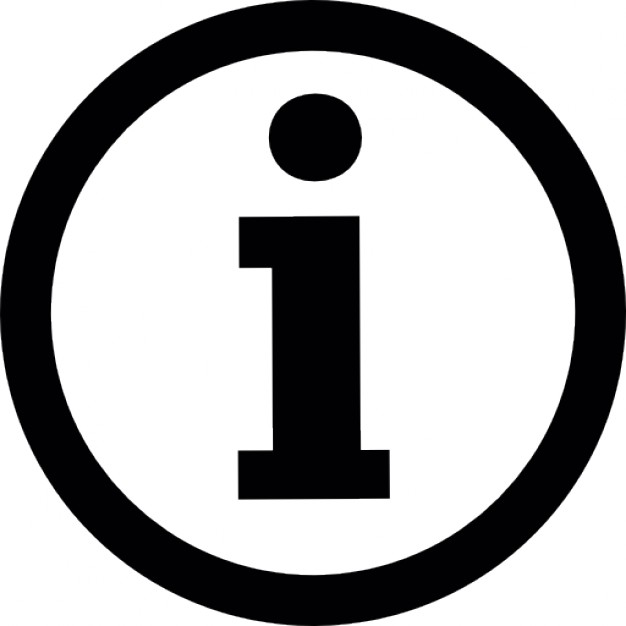 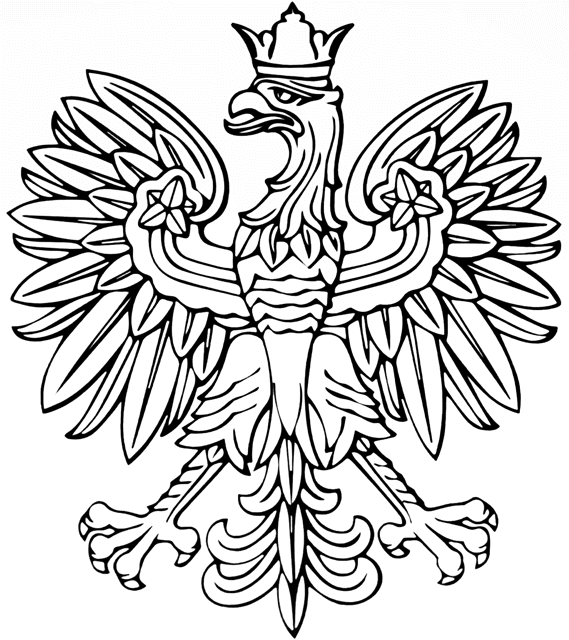 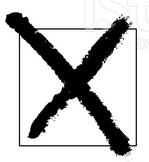 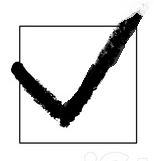 